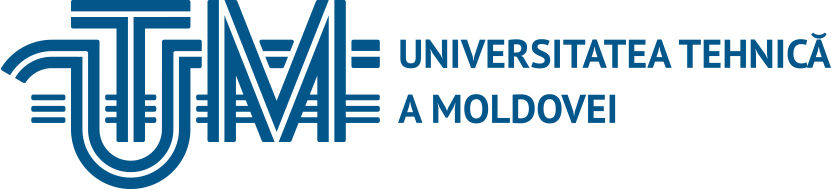 Stimate domnule rector,Subsemnatul (a) ___________________________________________________________, angajat (ă) în funcția de ___________________________________________________________, la _____________________________________________________________________________, solicit  acordarea concediului parţial plătit pentru îngrijirea copilului până la vârsta de 3 ani, în baza art. 124, alin. (2) al CM RM, începând cu _______________________, _______________________________________________________________________________.La cerere anexez următoarele acte:Certificatul de naștere al copilului._______________________                                                  data                              _____________________                        semnătura                                                                                                                                Dlui Viorel BOSTAN, rector UTM, dr. hab., prof. univ.COORDONAT:Decan/Şef direcțieŞef Departament/Catedră/Serviciu/SecțieŞef Direcția Managementul Resurselor       Cerere de acordare a concediului parţial plătit pentru îngrijirea copilului până la vârsta de 3 ani